My Medication List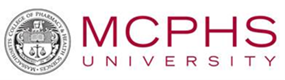 My medication List (Include ALL prescription drugs, over-the-counter drugs, vitamins, and herbal supplements)
Name
Date of Birth
Phone #
Primary Care Doctor
Name/Phone #Emergency Contact
Name/RelationshipPhone #Allergies to Medications
Allergies to Medications
Allergies to Medications
Allergies to Medications
Medication Name
Medication Name
Reaction
Reaction
Example: Penicillin
Example: Penicillin
Rash
Rash
Pharmacy/Drugstore
Pharmacy/Drugstore
Pharmacy/Drugstore
Pharmacy/Drugstore
Name
City/State
City/State
Phone #
Example: WalgreensManchester NHManchester NH(603) 123-4567Medical ConditionsMedical ConditionsMedical ConditionsPrescription Drug Label ExampleMCPHS Pharmacy1260 Elm StreetManchester, NH 03101                                         (800)-888-8168RX# 123456                                                  Date: 7/1/2013Jane Smith                                                    Dr. M. Jackson123 Main Street. USATAKE ONE TABLET BY MOUTHTHREE TIMES DAILY FOR DIABETESMetformin 500 mg Tablet                         NDC: 00123-4567-89Qty: 90  Refills: 0  until 7/10/2013              Discard after:       8/10/2013Over-the-Counter (OTC) Drug Label ExampleDrug FactsActive ingredient (in each 5 mL)                                               Purpose                                                                                     Cough suppressantDextromethorphan polistirex equivalent to30 mg dextromethorphan hydrobromideUsesTemporarily relievescough due to minor throat and bronchial irritation as may occur with the common cold or inhaled irritantsthe impulse to cough to help you get sleepDirectionsshake bottle well before usemeasure only with dosing cup provideddo not use dosing cup with other productsdose as follows or as directed by a doctormL=milliliterWhat I am taking
Strength
How Many & How Often
Reason for Use
When started
Notes or special directions
Metformin500 mg1 tablet3 times/day
Diabetes
7/1/2013examplesusing labelsabove
Dextromethrophan30 mg/5mL10 mL every 12 hours
Cough Suppressant
examplesusing labelsabove
